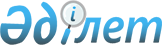 О внесении изменения и дополнения в постановление Правительства Республики Казахстан от 2 июня 2007 года № 452
					
			Утративший силу
			
			
		
					Постановление Правительства Республики Казахстан от 5 декабря 2009 года № 2020. Утратило силу постановлением Правительства Республики Казахстан от 28 февраля 2013 года № 195

      Сноска. Утратило силу постановлением Правительства РК от 28.02.2013 № 195 (вводится в действие по истечении двадцати одного календарного дня после первого официального опубликования).      Правительство Республики Казахстан ПОСТАНОВЛЯЕТ:



      1. Внести в постановление Правительства Республики Казахстан от 2 июня 2007 года № 452 "Об утверждении Правил лицензирования и квалификационных требований, предъявляемых к образовательной деятельности" (САПП Республики Казахстан, 2007 г., № 18, ст. 202) следующие изменение и дополнение:



      в квалификационных требованиях, предъявляемых при лицензировании образовательной деятельности, утвержденных указанным постановлением:



      в подпункте 7) пункта 1 слова "или оперативного управления" заменить словами ", оперативного управления или имущественного найма (аренды)";



      дополнить пунктом 13 следующего содержания:

      "13. Квалификационные требования, предъявляемые к деятельности организаций, реализующих специальные образовательные программы:

      1) осуществление приема в специальные и специальные (коррекционные) организации согласно заключению психолого-медико-педагогической консультации в соответствии с возрастом и наполняемостью в группе, классе;

      2) доля воспитателей, учителей высшей и первой категории от их общего числа - не менее 20 процентов;

      3) наличие фонда учебной литературы по отношению к контингенту обучающихся на полный цикл обучения в количестве не менее 15 единиц изданий на одного обучающегося;

      4) наличие медицинского обслуживания обучающихся;

      5) соответствие условий организации образования действующим санитарным правилам и нормам;

      6) наличие материально-технической базы, обеспечивающей надлежащее качество предоставляемых специальных образовательных услуг, которое подтверждается сведениями заявителя о количестве и качестве имеющегося у него на праве собственности оборудования согласно нормативам минимальных требований к материально-техническому  и учебно-методическому оснащению и обеспечению организаций образования, осуществляющих обучение детей с ограниченными возможностями;

      7) наличие объекта питания для учащихся и воспитанников;

      8) наличие собственных либо принадлежащих на праве хозяйственного ведения или оперативного управления материальных и нематериальных активов, обеспечивающих качество образовательных услуг.".



      2. Настоящее постановление вводится в действие по истечении двадцати одного календарного дня после первого официального опубликования.      Премьер-Министр

      Республики Казахстан                       К. Масимов
					© 2012. РГП на ПХВ «Институт законодательства и правовой информации Республики Казахстан» Министерства юстиции Республики Казахстан
				